Nomor 		:  Un.3/KS.01.7/3186/2016					23 Agustus 2016Lampiran 	:  1 (satu) bendelPerihal 		:  Permintaan Informasi Harga 						Kepada Yth. ............................................................................................di‘- T e m p a t – Dengan hormat,Sehubungan dengan rencana realisasi pelaksanaan pekerjaan Pengadaan Sewa Kursi, Selubung dan Tenda Kain dan Selubung pada Biro Administrasi Akademik, Kemahasiswaan dan Kerjasama (AAKK) UIN Maulana Malik Ibrahim Malang, bersama ini kami bermaksud agar perusahaan saudara memberikan informasi tentang Harga Jasa sesuai dengan Rincian Anggaran Biaya (RAB) yang kami lampirkan dalam surat ini.Apabila informasi harga yang saudara berikan sesuai dan kami nilai wajar, maka kami akan memberi kesempatan perusahaan saudara untuk membuat penawaran terhadap pekerjaaan tersebut.Kami harap data barang dapat kami terima paling lambat pada :Hari			: Jum’atTanggal		: 2 September 2016Tempat 		: Kantor Unit Layanan PengadaanLantai II Gedung Rektorat UIN Maulana Malik Ibrahim Malang Jl. Gajayana No. 50 Malang (0341) 570886Surat tentang informasi harga barang tersebut, ditujukan:Kepada Yth:Pejabat Pembuat Komitmen Biro AAKKUniversitas Islam Negeri Maulana Malik Ibrahim MalangJalan Gajayana No. 50 MalangAdapun informasi harga tersebut bisa dikirim via e-mail ke : ulpuinmaliki@gmail.com atau ulp_uinmalang@kemenag.go.id atau bisa dikirim langsung ke kantor ULP atau di Fax ke (0341) 570886/569901Demikian atas perhatian dan kerjasamanya yang baik, kami sampaikan terima kasih.

Pejabat Pembuat Komitmen,Drs. H. A. Heru Achadi Hari, M.SiNIP 19650314 199203 1 003Lampiran	: Surat Permintaan Informasi Harga 	Nomor 		: Un.3/KS.01.7/3186/2016	Tanggal 	: 23 Agustus 2016Rincian Anggaran Biaya (RAB)Pekerjaan 	: Pengadaan Sewa Kursi, Selubung dan Tenda Kain dan SelubungLokasi		: Biro Administrasi Akademik, Kemahasiswaan dan Kerjasama		  UIN Maulana Malik Ibrahim MalangTahun Anggaran 	: 2016Pejabat Pembuat Komitmen,Drs. H. A. Heru Achadi Hari, M.SiNIP 19650314 199203 1 003KEMENTERIAN AGAMA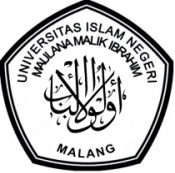 UNIVERSITAS ISLAM NEGERI MAULANA MALIK IBRAHIM MALANGBIRO ADMINISTRASI AKADEMIK, KEMAHASISWAAN, DAN KERJASAMAJl. Gajayana No. 50 Malang 65144, Telp. (0341) 552398, Fax. (0341) 552398NoNamaBarangSpesifikasi BarangVolumeVolumeHargaSatuan (Rp)Jumlah (Rp)1Kursi VIP AWarna Biru2.000Buah…………..…………..2Selubung KursiKain selubung kursi VIP A warna putih60Buah…………..…………..3Tenda / TeropTenda kain selubung ukuran 6x7 m1Set…………..…………..4SelubungKain selubung kombinasi warna biru dan putih ukuran tenda 6x7 m1Set…………..…………..JumlahJumlahJumlahJumlahJumlahJumlah…………..Terbilang :Terbilang :Terbilang :Terbilang :Terbilang :Terbilang :